POUK SLOVENŠČINE NA DALJAVO ZA 9. RAZREDPONEDELJEK, 23. 3. 2020Ivan Cankar: Bobi (obnova)Dragi devetošolci, lepo pozdravljeni!Upam, da ste vsi zdravi in pridno in uspešno opravljate vse dane naloge.Prepričana sem, da ste pri prejšnji uri slovenščine z zanimanjem prebrali Cankarjevo črtico Bobi in si ob besedilu označili menjavanje razpoloženja književnih oseb.Upam, da je med vami tudi mnogo takih, ki ste črtico prebrali v celoti.JAZ PA RAD BEREMDanes je pred vami nova naloga.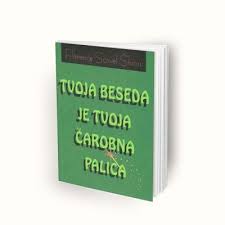 Napišite obnovo prebranega odlomka ali celotne črtice. Upoštevajte značilnosti obnove. Pišite v pretekliku in ne uporabljajte premega govora.Vaše obnove mi posredujte na moj elektronski naslov Napišite jo v Wordov dokument, ki ga shranite v priponko.Želim vam obilo uspešnega in ustvarjalnega dela ter zdravja.Lepo vas pozdravljam,Irena Pak